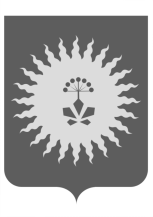 АДМИНИСТРАЦИЯ                                            АНУЧИНСКОГО МУНИЦИПАЛЬНОГО РАЙОНАПОСТАНОВЛЕНИЕО выделении специальных мест для размещения предвыборных печатных агитационных материалов на территории избирательных  участков, при проведении дополнительных выборов депутатов  Думы   Анучинского муниципального района пятого созыва по одномандатным округам №1, №5, №13, назначенных на 10 сентября 2017 года           В соответствии с ч.ч.7,10 ст.54 Федерального Закона от 12.06.2002г № 67-ФЗ «Об основных гарантиях избирательных прав и права на участие в референдуме граждан Российской Федерации», принимая во внимание решение территориальной избирательной комиссии Анучинского района от  22.06.17г. №180/28 «Об утверждении Календарного плана основных мероприятий по подготовке и проведению дополнительных выборов депутатов  Думы   Анучинского муниципального района пятого созыва по одномандатным округам №1, №5, №13, назначенных на 10 сентября 2017 года», администрация Анучинского муниципального районаПОСТАНОВЛЯЕТ:       1.Утвердить Перечень специальных мест для размещения предвыборных печатных агитационных материалов, при проведении  дополнительных выборов депутатов Думы Анучинского муниципального района пятого созыва по одномандатным округам №1,№5,№13, назначенных на 10 сентября 2017 года на территории  каждого избирательного участка. (Приложение №1)        2.Запретить размещение (вывешивание, расклеивание) предвыборных печатных агитационных материалов на памятниках, зданиях и в помещениях, имеющих историческую, культурную и архитектурную ценность, а также в зданиях, в которых размещены избирательные комиссии, в помещениях для голосования, и на расстоянии менее 50 метров от входа в них.       3.Отделению полиции МОМВД России «Арсеньевский» №11с дислокацией с. Анучино (Волошенко) принять меры к пресечению размещения агитационных печатных  материалов в неустановленных местах.      4.Общему отделу администрации Анучинского муниципального района (Бурдейная) опубликовать настоящее постановление в СМИ и разместить на официальном сайте администрации Анучинского  муниципального  района.     5. Контроль за выполнением постановления оставляю за собой.Глава Анучинского муниципального района	                                      С.А.ПонуровскийПриложение №1 к постановлению администрации Анучинского муниципального района от 19.07.17г. №496П Е Р Е Ч Е Н Ь специальных мест для размещения предвыборных печатных агитационных материалов, при проведении  дополнительных выборов депутатов Думы Анучинского муниципального района пятого созыва по одномандатным округам №1,№5,№13, назначенных на 10 сентября 2017 года на территории  каждого избирательного участка:19.07.17г.                           с. Анучино№496№ УИКМестонахождение участковой избирательной комиссии и помещения для голосованияМесто размещения печатных  агитационных материалов101с.Анучино, ул.Лазо, 4, здание  дома культуры с.Анучино муниципального казенного учреждения культуры «Информационно досуговый центр» Анучинского сельского поселенияИнформационный стенд: по ул. 100-лет Анучино №3, здание магазина Анучинского рыбкоопа;Доска объявлений: по ул.Лазо, на административном здании №10 (филиал ФГУП «Почта России»)105с.Анучино, ул.Петровского 53,здание Анучинского  филиала федерального государственного бюджетного учреждения «Управление мелиорации земель и сельскохозяйственного водоснабжения по  Приморскому  краю»Информационный стенд: по ул. Чкалова, около магазина «Радуга» (ИП Долгая)106с.Анучино, ул.Центральная, 1,здание муниципального  бюджетного  общеобразовательного  учреждения    «Средняя школа   с.Анучино Анучинского района Приморского края»Информационный стенд: по ул. Маяковского 7 «А», около магазина «Бриз» (ИП Косач)115с.Старогордеевка, ул.Комарова 16, здание фельдшерско- акушерского пункта краевого государственного бюджетного учреждения здравоохранения «Анучинская центральная районная больница»Информационный стенд: по ул. Ленинская, у магазина ИП Маношкина124с.Чернышевка, военный  городок, солдатский клуб войсковой части 98648.Информационный стенд: военный городок, у ДОС № 228125с.Рисовое, ул. Увальная, 10,  здание сельского клуба с.Рисовое  муниципального казенного учреждения культуры «Культурно-досуговый центр» Гражданского сельского поселенияИнформационный стенд: по ул.Увальная, у магазина «Ивушка»(ИП Гусева)